ΕΛΛΗΝΙΚΗ ΔΗΜΟΚΡΑΤΙΑ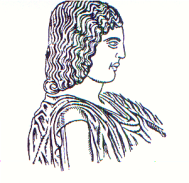 ΓΕΩΠΟΝΙΚΟ ΠΑΝΕΠΙΣΤΗΜΙΟ ΑΘΗΝΩΝ		ΓΕΝΙΚΗ Δ/ΝΣΗ ΔΙΟΙΚΗΤΙΚΩΝ ΥΠΗΡΕΣΙΩΝ 			Αθήνα, 20.09.2022Δ/ΝΣΗ ΔΙΟΙΚΗΤΙΚΟΥ 						ΤΜΗΜΑ Γ’ ΠΑΝΕΠΙΣΤΗΜΙΑΚΩΝ ΑΡΧΩΝ & ΟΡΓΑΝΩΝ		 Ταχ.Δ/νση: Ιερά Οδός 75, Αθήνα 118 55				Τηλ.:  210-5294802FAX:  210-3460885 E-mail: r@aua.grΠρος: Όλη τη Πανεπιστημιακή Κοινότητα					           του Ιδρύματος	Σας ενημερώνουμε ότι λόγω της αυριανής 24ωρης απεργίας όλων των μέσων μαζικής μεταφοράς αναστέλλονται οι προγραμματισμένες εξετάσεις των μαθημάτωντην Τετάρτη 21.09.2022 και θα υπάρξει η δυνατότητα αναπλήρωσης τους σε άλλη ημερομηνία μετά από συνεννόηση με τους διδάσκοντες.                                                                              	Εκ της Πρυτανείας